 KST  Liptovská Lúžna Vás pozýva na                                                                                   32.roČník                                       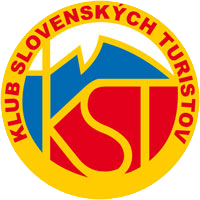 Pretekov na           IGELITOVÝCH                                    VRECIACH18.február 2018                               Štart o 11:30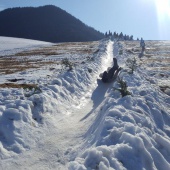 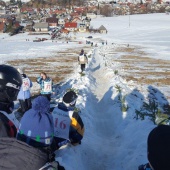             Miesto : za nižným cintorínom .  Súťažiť sa bude v 7 kategóriách  O hudbu a občerstvenie postarané      Prostriedok na pretekanie si sutažiaci donesie zo sebou. Preteká sa na vlastné nebezpečenstvoP  